Муниципальное дошкольное образовательное бюджетное учреждениедетский сад комбинированного вида №45 г. Сочи 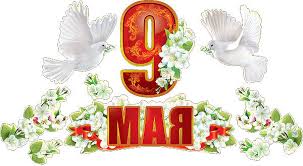 Сценарий творческого конкурса  « Под мирным небом», посвящённого 70 - летию Великой Победы.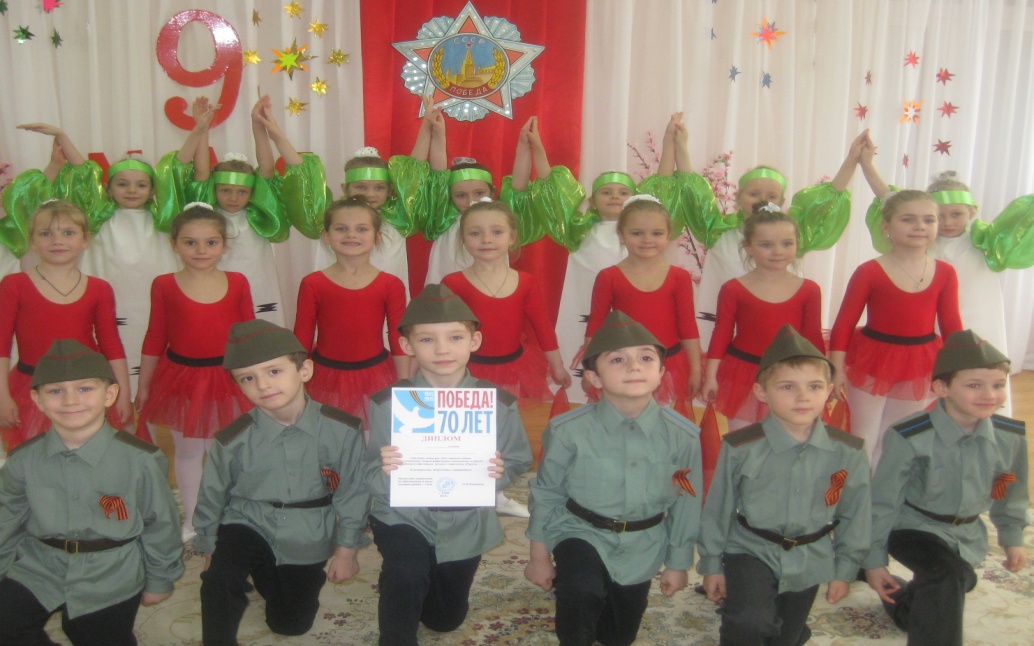                                                                       Составила и провела:                                                                    Билецкая Татьяна  АлександровнаСочи 2015 г.Сценарий проведения творческого конкурса среди детских садов Гагаринского микрорайона « Под мирным небом», посвящённый 70-летию Великой Победы. Ведущий: 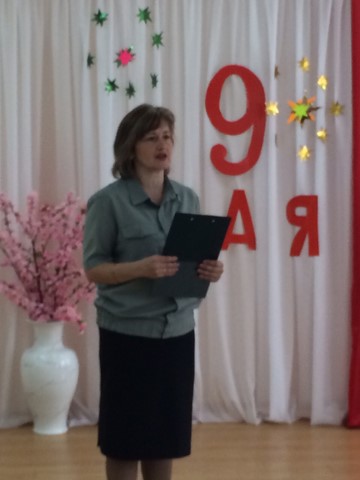 Уж много лет живёт страна,                  Под мирным небом. И больше, чем полвека Не гремит война. Но помнят все ,от мала до велика, Тот май, когда закончилась она. Этот конкурс даёт старт ежегодному фестивалю «Радуга», в котором наши юные участники проявляют свои таланты в номинациях « Рисунок», «Песня», «Танец». И право открыть фестиваль предоставляется МДОБУ № 6 Ведущий: 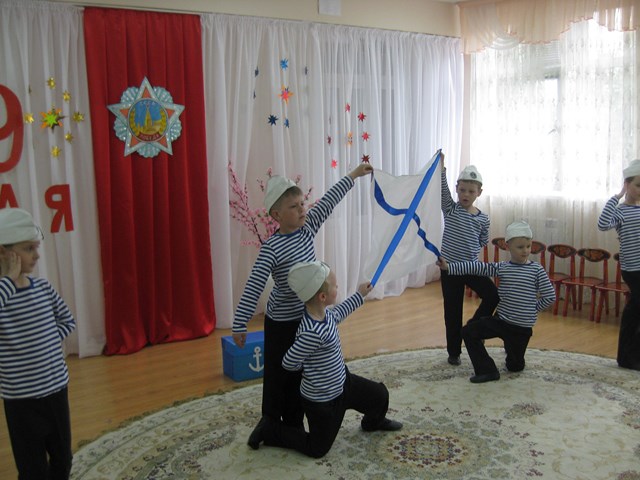 Любят дети поиграть и кораблики пускать, А когда уж подрастут, то на флот служить пойдут. Танец «Морячки» Ведущий: Есть в армии солдаты, танкисты, моряки. Все храбрые ребята. Им не страшны враги. Песня « Три танкиста»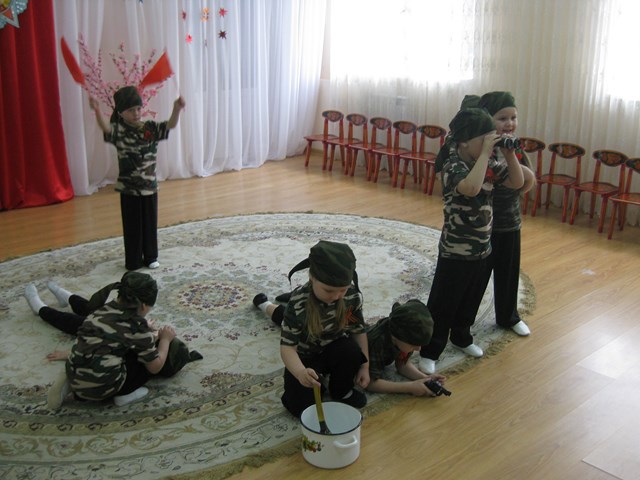 Ведущий: Не страшен нам бой И взрывы гранат, Если вперед нас ведёт Товарищ комбат! Встречайте, воспитанники МДОБУ № 128 с танцем « Комбат». Ведущий: 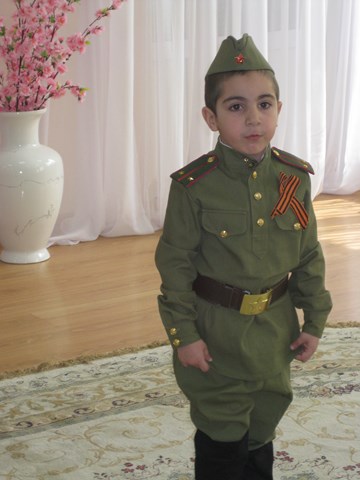 Майский праздник- день Победы Отмечает вся страна Надевают наши деды Боевые ордена.Выступает воспитанник МДОБУ № 5 Миносян Эммануил с песней «Прадедушка». Ведущий: 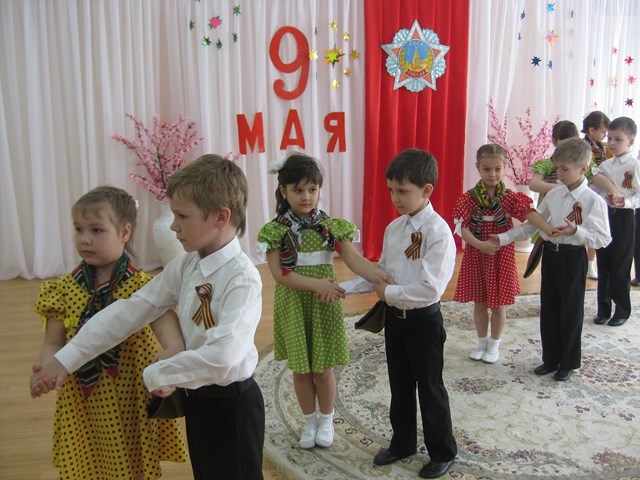 Люди! Через века, через года Помните! О тех, кто уже Не придёт никогда. Помните! Выступают воспитанники МДОУ №33 с композицией « Ты помни» Ведущий: Над границей реет Наш, Российский флаг. Перейти границу не посмеет враг! Выступает МДОБУ №17 с танцем « Граница» и «Черноглазая казачка». 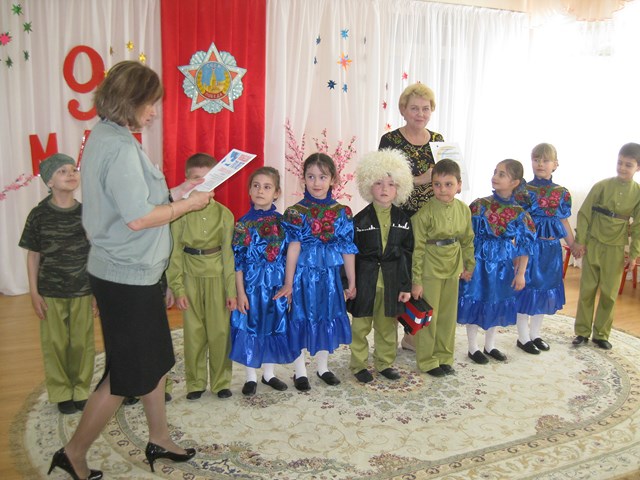 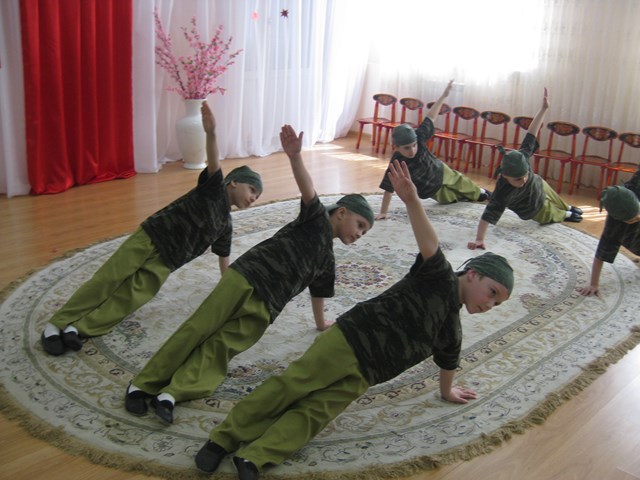 Ведущий: Слава, слава ветеранам! Слава армии родной! Развевайся флаг Победы Над любимою страной! С песней « Победа придёт» и Танцем « Прадедушка» выступают воспитанники МДОБУ№81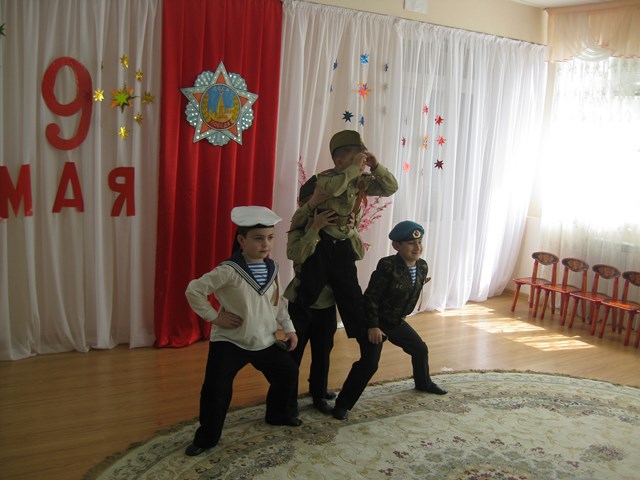 Ведущий: 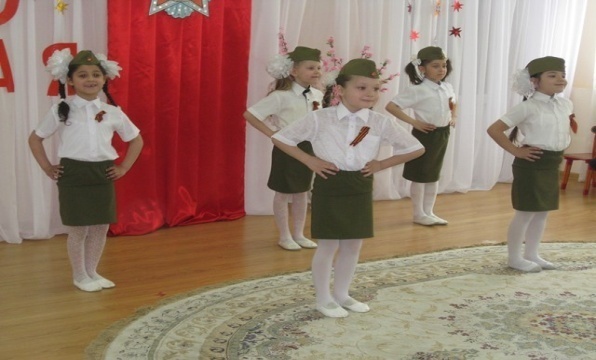 Вот ребёнок на траве Тянет руки к маме, к солнцу. Что он знает о войне? Он доверчиво смеется. А когда он подрастёт В армию служить пойдёт. Воспитанники МДОБУ №69 приготовили песню « Ты не бойся, мама» и танец « Попурри на тему песен военных лет».Ведущий: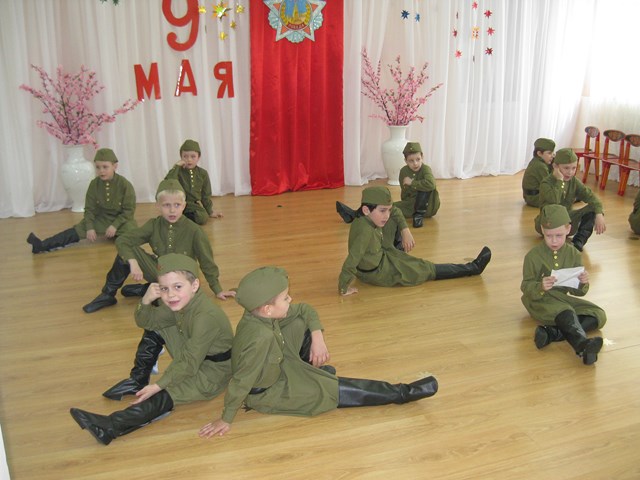 Следующий номер приготовили воспитанники МДОБУ № 47. На привале отдохнём Завтра снова в бой пойдём Танец «На привале» Ведущий: Белые берёзы в неба синь глядят Шепчутся листвою, словно говорят: 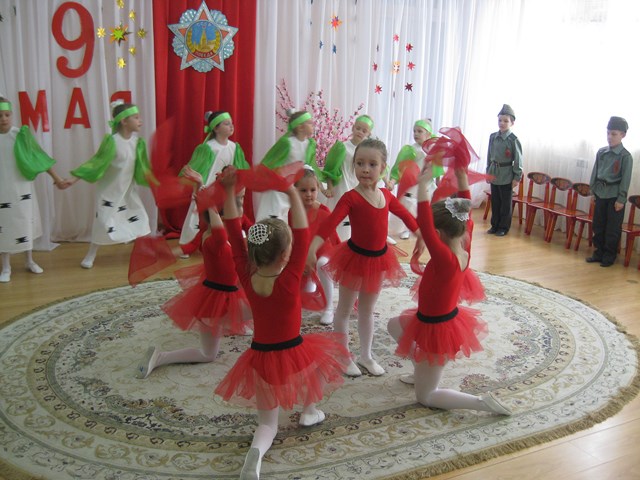 « Поклонитесь низко Родине-земле, Ведь её солдаты спят здесь в тишине» С композицией « Закаты алые» выступает МДОБУ № 45Ведущий: В заключении хочется сказать нашим гостям и участникам большое спасибо. И шагая за высокой новью Помните о том, что всякий час. Вечно смотрят с верой и любовью Вслед нам те, кто жил во имя нас. Выступает хор МДОБУ № 45 с песней « Победная весна» 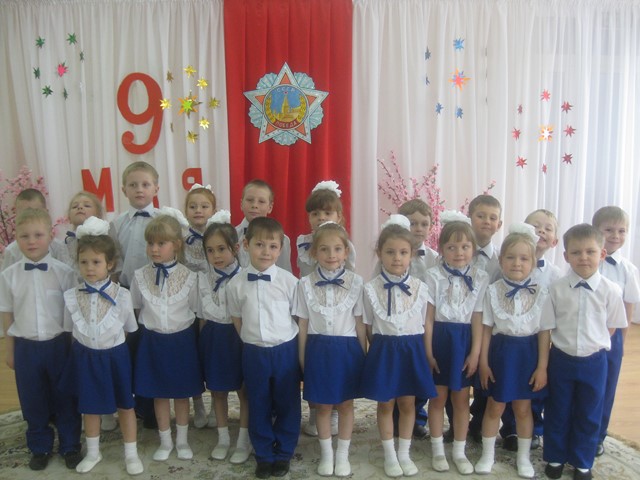 